Pharmacy Logo HereNext Pertussis Epidemic Anticipated as Early as this YearDear Physician,Infants are most at risk for death from pertussis. We can help you prevent pertussis in infants by vaccinating your pregnant patients. If you don’t stock Tdap, please make a  strong recommendation and refer your pregnant patients to us for Tdap vaccine at the earliest opportunity between 27-36 weeks gestation during EACH pregnancy.Both ACOG and CDC recommend Tdap vaccination of pregnant women during EACH pregnancy as the optimal strategy to protect young infants from pertussis through transplacental transfer of pertussis antibodies.No prescription is necessary for a pharmacist to administer the Tdap or flu vaccine to your pregnant patients but submitting an e-Rx or written Rx may make it easier for patients to remember and for you to track your referral. Free Rx pads can be ordered at (ADD LOCALHEALTH DEPT. PHONE # FOUND AT bit.do/immunization)(PHARMACY NAME) regularly stocks Tdap, preservative-free flu vaccine and other vaccines. We accept Medi-Cal and most other types of insurance.We will provide your patient with a vaccination record, notify you via (FAX, EMAIL, PHONE),and record the vaccine dose in the state immunization registry within 14 days of administrationof the vaccine. Please contact me to discuss ways we can best notify you.No appointment is necessary! Patients can walk in during the following times: (LIST HOURS/DAYS)We appreciate the opportunity to partner with you in the preventive care of your patients.Sincerely, 	_, PharmD	Pharmacy Contact Info Here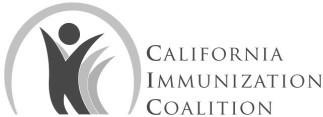 